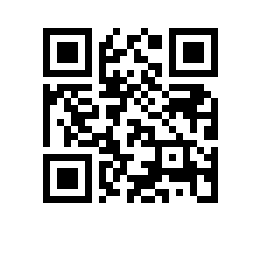 О прикреплении для подготовки диссертации на соискание ученой степени кандидата наук без освоения образовательных программ высшего образования – программ подготовки научно-педагогических кадров в аспирантуре НИУ ВШЭПРИКАЗЫВАЮ:1. Прикрепить Чиркову Надежду Александровну к аспирантуре НИУ ВШЭ для подготовки диссертации на соискание ученой степени без освоения образовательных программ высшего образования – программ подготовки научно-педагогических кадров в аспирантуре по научной специальности 05.13.17 Теоретические основы информатики к структурному подразделению департамент больших данных и информационного поиска факультета компьютерных наук на 1 год с 14.12.2021 г. по 14.12.2022 г.2. Утвердить Ветрова Д.П., к.ф-м.н., профессора-исследователя научным руководителем Чирковой Надежды Александровны.Основание: заявление Чирковой Н.А., протокол заседания комиссии по рассмотрению вопросов прикрепления лиц для подготовки диссертации на соискание ученой степени без освоения программ подготовки научно-педагогических кадров в аспирантуре НИУ ВШЭ от 09.12.2021 г. № 4.Проректор 										С.Ю. Рощин